      DEBRECENI REFORMÁTUS KOLLÉGIUM 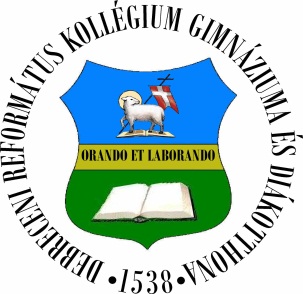     GIMNÁZIUMA ÉS DIÁKOTTHONA                            4026 Debrecen, Péterfia utca 1-7. 		         Telefon: (52) 614-896, Fax: (52) 614-930      	E-mail: refi@drkg.hu   	Honlap: www.drkg.hu   	     OM azonosító: 031208						 	 					_____________________________________________________________________Regionális tehetségkutató nyelvi versenyCsoportos jelentkezési lapAz iskola neve:	Az iskola címe, elérhetősége:	Felkészítő tanár(ok) neve:		Felkészítő tanár(ok) e-mail címe/telefonszáma: ______________________________________________________________________(A felkészítő tanár e-mail címének/telefonszámának megadása önkéntes.) Amennyiben a versennyel kapcsolatban bármilyen kérdésük van, az alábbi címre írjanak:dr. Gaálné Becsy Adrienn:  becsy.adrienn@drkg.hu Az írásbeli vizsga választott helyszíne (kérjük aláhúzni!):
              Vésztő                  Mátészalka                  DebrecenJelentkezési határidő: 2019. október 07.Kérjük a jelentkezési lapot az alábbi címre, fax-számra vagy e-mail címre visszaküldeni:Debreceni Református Kollégium Gimnáziuma és Diákotthona 4026 Debrecen, Péterfia utca 1-7.Telefax: (52) 614 930 E-mail: refi@drkg.huTanuló neveFelkészítő tanár neve1.2.3.4.5.6.7.8.9.10.11.12.13.14.15.